函数式语言的特点：如果比作数学函数，输入的是自变量，输出因变量，好处是减少了代码量，而且使程序更加灵活易读Kafka高低阶API的使用：KafkaUtils.createDstream：构造函数为KafkaUtils.createDstream(ssc, [zk], [consumer group id], [per-topic,partitions] ) 使用了receivers来接收数据，利用的是Kafka高层次的消费者api，对于所有的receivers接收到的数据将会保存在Spark executors中，然后通过Spark Streaming启动job来处理这些数据，默认会丢失，可启用WAL日志，该日志存储在HDFS上 创建一个receiver来对kafka进行定时拉取数据，ssc的rdd分区和kafka的topic分区不是一个概念，故如果增加特定主体分区数仅仅是增加一个receiver中消费topic的线程数，并不增加spark的并行处理数据数量,对于不同的group和topic可以使用多个receivers创建不同的DStream ,如果启用了WAL，需要设置存储级别，即KafkaUtils.createStream(….,StorageLevel.MEMORY_AND_DISK_SER)KafkaUtils.createDirectStream：区别Receiver接收数据，这种方式定期地从kafka的topic+partition中查询最新的偏移量，再根据偏移量范围在每个batch里面处理数据，使用的是kafka的简单消费者api 优点: A、 简化并行，不需要多个kafka输入流，该方法将会创建和kafka分区一样的rdd个数，而且会从kafka并行读取。 B、高效，这种方式并不需要WAL，WAL模式需要对数据复制两次，第一次是被kafka复制，另一次是写到wal中 C、恰好一次语义(Exactly-once-semantics)，传统的读取kafka数据是通过kafka高层次api把偏移量写入zookeeper中，存在数据丢失的可能性是zookeeper中和ssc的偏移量不一致。EOS通过实现kafka低层次api，偏移量仅仅被ssc保存在checkpoint中，消除了zk和ssc偏移量不一致的问题。缺点是无法使用基于zookeeper的kafka监控工具高级消费者使用代码：3.1配置：LINUX 配置静态ip、更改hosts name ip地址、配置公钥hadoop 集群配置（7个配置文件）1. core-site.xml(namenode和临时存放目录)2. hadoop-env.sh (配置环境环境变量和java_home)3. hdfs-site.xml(配置副本数目replication和secondaryNameNode)4. yarn-env.sh (配置java_home)5. yarn-site.xml(配置recourseManger和获取数据的方式和日志的聚集)6. map-env.sh(配置java_home)7. mapred-site.xml(指定MR运行在yarn上，配置历史服务器)slaves 配置集群下每个节点的域名时间同步，指定其中一台机器为时间来源、群发脚本3.2高可用配置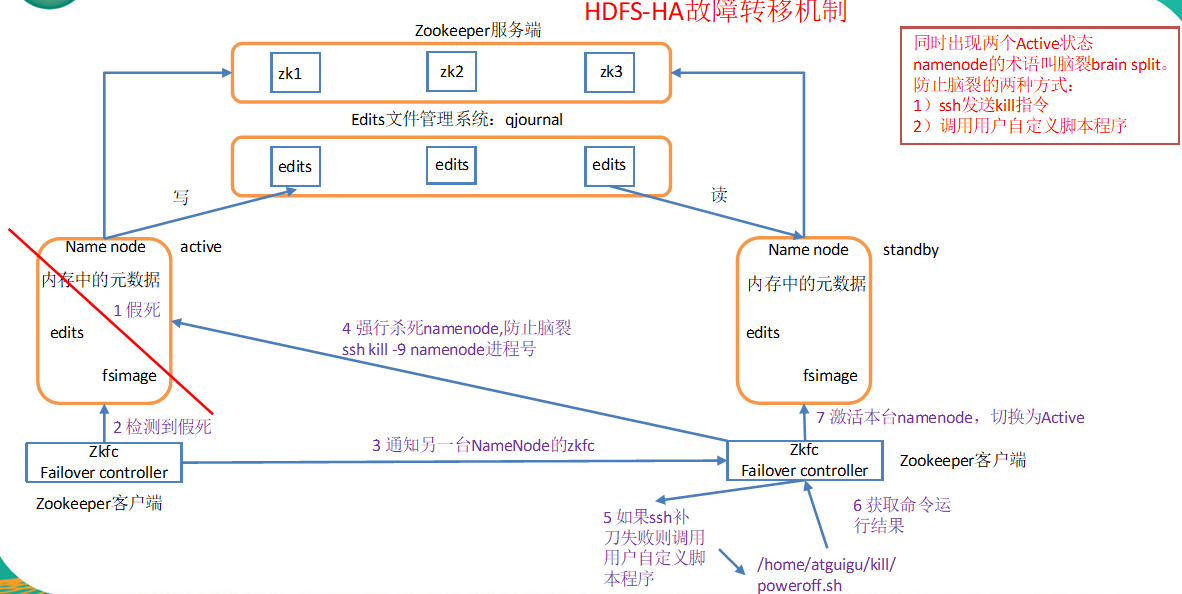 3.3 MR运行原理https://blog.csdn.net/qq_36864672/article/details/78561375https://www.cnblogs.com/arachis/p/Hadoop_MR.html4 HIVE篇慎用count(distinct),group by，两者比较：https://blog.csdn.net/xiaoshunzi111/article/details/68484426；Orderby也会使用一个reduce，所以也可能导致OOM，效率变慢同时对于key值空值多的，可以采用key值随机数的  方式，减少数据倾斜。对于链接条件字段，类型不同的尽量先转换为相同的类型。在join时，用小表驱动大表。2.只是依附于MapReduce的一款数据分析工具总结：hive具有sql数据块的外表，但是应用场景不同，hive只适合处理海量数据      分析，对实时性要求不高的。3.sort by 是局部排序，order by是全局排序，cluster by是分桶加排序，他的排序默认使用的是倒序，并且当distrbute by和sort by使用相同字段时，并且排序方式指定倒叙时，这个等于其他两者同时的效果，distrbute by是分桶。4.默认使用内嵌的derby数据库；可以修改为使用本地mysql数据库存储；还可以设置为远程mysql数据库存储模式；使用内嵌的derby数据库时，只支持一个客户端同时访问，一般用于测试。所以修改为mysql数据库。5.内部表会将hdfs上的/input/data目录下的数据转移到/input/table_data目录下。删除test表后，会将test表的数据和元数据信息全部删除。外部表把hdfs上/input/edata/下的数据转到/user/hive/warehouse/et下，删除这个外部表后，/user/hive/warehouse/et下的数据不会删除，但是/input/edata/下的数据在上一步load后已经没有了！数据的位置发生了变化！6.Antlr定义SQL的语法规则，完成SQL词法，语法解析，将SQL转化为抽象语法树AST Tree；遍历AST Tree，抽象出查询的基本组成单元QueryBlock；遍历QueryBlock，翻译为执行操作树OperatorTree；逻辑层优化器进行OperatorTree变换，合并不必要的ReduceSinkOperator，减少shuffle数据量；遍历OperatorTree，翻译为MapReduce任务；物理层优化器进行MapReduce任务的变换，生成最终的执行计划7.select a.key,a.value from a where a.key not exists (select b.key from b);8.load data local inpath ’/opt/module/data/test.txt’ into table test partition(l_date=’2016-10-10’);9.编写代码继承udf类，编写evaluate方法，打成jar包，上传到服务器，进入hive客户端执行:hive>add jar [jar路径]，创建临时函数：create temporary function 自定义名称AS‘自定义UDF的全类名’，执行HQL语句套用函数，销毁函数hive>drop temporary function 自定义函数名称。10.Sdf11.TextFile和sequencefile的存储格式都是基于行存储的，ORCFile和Parquet都是基于列存储的。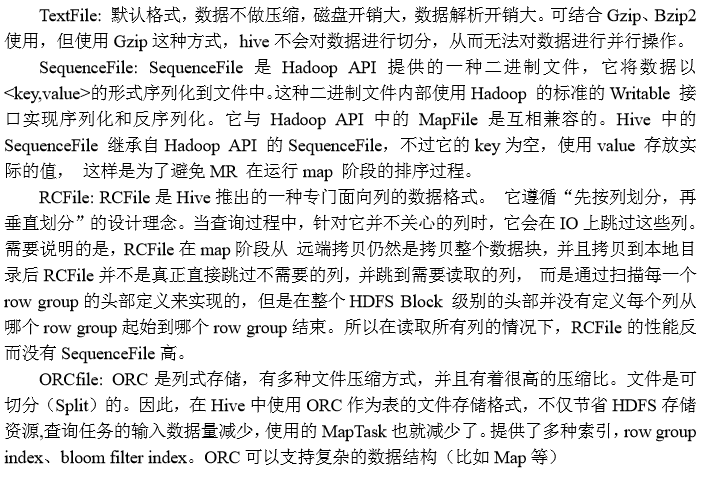 12.小表在前，小表驱动大表，在 0.7 版本后。也能够用配置来自己主 动优化：set hive.auto.convert.join=true。13.可以在reduce阶段join，或者在map阶段进行join。14.不是，当使用select*时，默认不走mR的job，可以设置hive.fetch.task.conversion=more，简单查询就不走MR任务，设置为minimal，任何查询都会走。15.UDF用户自定义函数，一进一出，需要继承UDF类，UDAF用户自定义聚合函数，一斤多出，需要继承UDAF类，UDTF用户自定义表函数，需要继承GenericUDTF，一进多出，比如炸裂函数lateral view explore()；16.桶时更细粒度的划分，针对表中某一列进行分桶，hive采用对列值进行哈希，然后初一桶的个数，求余方式巨鼎记录存放在哪个桶中，好处时查询效率更高，并且可以对大量数据进行抽样查询。5 HBase篇  5.1刷写过程：  https://blog.csdn.net/joeyon1985/article/details/71511891  https://www.jianshu.com/p/e2bbf23f1ba2  5.2 rowKey设计https://www.cnblogs.com/cxzdy/p/5118456.html5.3使用场景spark on HBasehttps://yq.aliyun.com/articles/220721?utm_content=m_318856 spark篇  6.1 spark运行流程：  client模式driver在提交任务节点，applicationmaster在集群任意节点cluster模式：driver和applicationMaster在集群中同一节点yarn-cluster模式：（1）启动submit提交任务的时候，client向resourcemanager请求启动applicationmaster，rm随机选一个节点启动driver，并启动applicationmaster(ExecutorLauncher)，（2）申请资源applicationmaster启动后的第一件事就是向rm请求资源，rm根据提交参数和集群配置封装container容器和用于启动executor的nm,（3）启动executoram在对应nm上启动executor,启动后的executor向am反向注册，然后driver将应用进行job划分，每个job分为多个stage,以stage为单位，创建一批task，分发给各个executor，在executor上执行task，当属于一个stage的所有task执行完毕后，driver发送下一个stage的tasks,当所有的stage执行完毕后，am销毁executor,并向resourcemanager申请注销自己，resourcemanage，rm将am注销，整个任务执行结束https://blog.csdn.net/do_what_you_can_do/article/details/531284806.2 spark算子6.3 shufflehttps://blog.csdn.net/u010697988/article/details/701731046.4 sparkSQLhttps://www.cnblogs.com/hadoop-dev/p/6742677.html6.5 sparkStreaminghttps://www.cnblogs.com/ChouYarn/p/6388070.htmlhttps://blog.csdn.net/lwb314/article/details/794082016.6 structuredStreaminghttps://blog.csdn.net/dongyunlon/article/details/790373667 zookeeper篇  https://www.cnblogs.com/felixzh/p/5869212.html8 flume篇  https://www.cnblogs.com/zhangyinhua/p/7803486.html  https://www.jianshu.com/p/e8f44da973799 sqoop篇  https://blog.csdn.net/jiangsanfeng1111/article/details/5333263510 linux篇名词解释：数据仓库，cute上卷下钻https://www.cnblogs.com/muchen/p/5318808.html其他知识：大数据架构：https://www.cnblogs.com/DarrenChan/articles/7567344.htmlHiveRdbms查询语言HQLSQL数据存储HDFSRaw Device 执行器MapReduceExecutor数据插入支持批量导入/单条插入支持单条或者多条导入插入数据更新不支持支持处理数据规模大小执行延迟高低分区支持支持索引0.8之后加入索引支持扩展性高有限